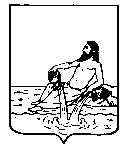 ГЛАВА ВЕЛИКОУСТЮГСКОГО МУНИЦИПАЛЬНОГО РАЙОНАВОЛОГОДСКОЙ ОБЛАСТИПОСТАНОВЛЕНИЕ26.05.2021			  	        г. Великий Устюг	   	                                  № 24О поощренииПОСТАНОВЛЯЮ:1. За профессионализм, добросовестный труд, личный вклад в развитие библиотечного дела и в связи с празднованием Общероссийского дня библиотекнаградить Почетной грамотойГлавы Великоустюгского муниципального района	Гладышеву Ольгу Анатольевну, библиотекаря отдела «Отрочество» детской и юношеской библиотеки МКУК «Великоустюгская ЦБС»;	Расторопову Надежду Витальевну, библиотекаря отдела «Детство» детской и юношеской библиотеки МКУК «Великоустюгская ЦБС»;	Сакулину Татьяну Валентиновну, библиотекаря филиала № 4 Верхневарженская библиотека МКУК «Великоустюгская ЦБС»;объявить БлагодарностьГлавы Великоустюгского муниципального районаБелозеровой Ольге Геннадьевне, библиотекарю филиала № 34 Новаторская библиотека МКУК «Великоустюгская ЦБС»;Белых Марине Николаевне, библиотекарю филиала № 34 Новаторская библиотека МКУК «Великоустюгская ЦБС»;поощрить Благодарственным письмомГлавы Великоустюгского муниципального районаНазарову Наталью Алексеевну, заведующую филиалом № 5 Ломоватская библиотека МКУК «Великоустюгская ЦБС»;Островскую Ирину Александровну, редактора отдела комплектования и обработки литературы МКУК «Великоустюгская ЦБС»;Паневу Ирину Васильевну, библиотекаря филиала № 14 Марденгская библиотека МКУК «Великоустюгская ЦБС»;Пелевину Дарью Юрьевну, заведующую филиалом № 6 городской – экобиблиотека МКУК «Великоустюгская ЦБС»;Пивоварову Татьяну Николаевну, библиотекаря филиала № 4 городской – детская библиотека МКУК «Великоустюгская ЦБС».2. За профессионализм, многолетний добросовестный труд, личный вклад в развитие образования Великоустюгского муниципального районанаградить Почетной грамотойГлавы Великоустюгского муниципального районаЧебыкину Ирину Васильевну, повара муниципального бюджетного общеобразовательного учреждения «Усть-Алексеевская средняя общеобразовательная школа».	3. За профессионализм, добросовестный труд, личный вклад в сферу защиты прав, свобод и законных интересов доверителей, оказание высококвалифицированной юридической помощи населению Великоустюгского муниципального района и в связи с профессиональным праздником – Днем российской адвокатурынаградить Почетной грамотойГлавы Великоустюгского муниципального районаЗабелинского Владимира Леонидовича, адвоката адвокатского кабинета г. Великий Устюг;Семеновову Анну Николаевну, адвоката адвокатского кабинета г. Великий Устюг. 4. За профессионализм, добросовестный труд, а также в связи с празднованием образования Государственной инспекции по маломерным судам МЧС Россииобъявить БлагодарностьГлавы Великоустюгского муниципального районаГоликову Дмитрию Александровичу, старшего государственного инспектора (руководителя участка) инспекторского участка г. Великий Устюг Центра Государственной инспекции по маломерным судам Главного управления Министерства Российской Федерации по делам гражданской обороны, чрезвычайным ситуациям и ликвидации последствий стихийных бедствий по Вологодской области.Глава Великоустюгского муниципального района		                                                 А.В. Кузьмин